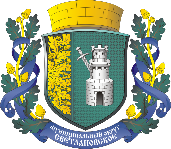 ВНУТРИГОРОДСКОЕ МУНИЦИПАЛЬНОЕ ОБРАЗОВАНИЕГОРОДА ФЕДЕРАЛЬНОГО ЗНАЧЕНИЯ САНКТ-ПЕТЕРБУРГАМУНИЦИПАЛЬНЫЙ ОКРУГ СВЕТЛАНОВСКОЕМУНИЦИПАЛЬНЫЙ СОВЕТРЕШЕНИЕ16.08.2023                                                                                                                   № 17О внесении изменений в решение Муниципального СоветаМО Светлановское от 14.12.2022 № 21 «Об утверждении бюджетавнутригородского муниципального образованиягорода федерального значения Санкт-Петербургамуниципальный округ Светлановское на 2023 год и на плановый период 2024 и 2025 годов»Руководствуясь Бюджетным кодексом Российской Федерации, Федеральным законом от 06.10.2003 № 131-ФЗ «Об общих принципах организации местного самоуправления в Российской Федерации», в соответствии со статьей 47 Устава внутригородского муниципального образования города федерального значения Санкт-Петербурга муниципальный округ Светлановское, Муниципальный СоветР Е Ш И Л:Внести в решение Муниципального Совета МО Светлановское от 14.12.2022 № 21 «Об утверждении бюджета внутригородского муниципального образования города федерального значения Санкт-Петербурга муниципальный округ Светлановское на 2023 год и на плановый период 2024 и 2025 годов» (далее – Решение) следующие изменения:Пункт 1 Решения изложить в следующей редакции:«1. Утвердить общий объем доходов бюджета внутригородского муниципального образования города федерального значения Санкт-Петербурга муниципальный округ Светлановское на 2023 год и на плановый период 2024 и 2025 годов:на 2023 год - в сумме 216 485,5 тыс. рублей;на 2024 год - в сумме 208 090,0 тыс. рублей;на 2025 год - в сумме 217 217,1 тыс. рублей».2. Пункт 2 Решения изложить в следующей редакции:«2. Утвердить общий объем расходов бюджета внутригородского муниципального образования города федерального значения Санкт-Петербурга муниципальный округ Светлановское на 2023 год и на плановый период 2024 и 2025 годов:на 2023 год - в сумме 239 077,7 тыс. рублей;на 2024 год - в сумме 208 090,0 тыс. рублей, в том числе условно утвержденные расходы в сумме 4 625,0 тыс. рублей;на 2025 год - в сумме 217 217,1 тыс. рублей, в том числе условно утвержденные расходы в сумме 9 653,4 тыс. рублей».3. Пункт 3 Решения изложить в следующей редакции:«3. Установить размер дефицита бюджета внутригородского муниципального образования города федерального значения Санкт-Петербурга муниципальный округ Светлановское на 2023 год и на плановый период 2024 и 2025 годов:на 2023 год - в сумме 22 592,2 тыс. рублей;на 2024 год - в сумме 0,0 тыс. рублей;на 2025 год - в сумме 0,0 тыс. рублей».4. Приложения 1, 2, 3, 6 и 7 Решения изложить в редакции согласно Приложениям 1, 2, 3, 4 и 5 к настоящему решению.5. Опубликовать настоящее решение в специальном выпуске информационно-публицистического журнала «События и Размышления» и на официальном сайте муниципального образования Светлановское.6. Настоящее решение вступает в силу после его официального опубликования.7. Контроль за исполнением настоящего решения возложить на Главу муниципального образования С.В. Штукова.	Глава муниципального образования                                               С.В. ШтуковПриложение № 1 к решению 
Муниципального Совета МО Светлановское
от 16.08.2023 № 17 Приложение № 1 к решению 
Муниципального Совета МО Светлановское
от 16.08.2023 № 17 Приложение № 1 к решению 
Муниципального Совета МО Светлановское
от 16.08.2023 № 17 Приложение № 1 к решению 
Муниципального Совета МО Светлановское
от 16.08.2023 № 17 Приложение № 1 к решению 
Муниципального Совета МО Светлановское
от 16.08.2023 № 17 Приложение № 1 к решению 
Муниципального Совета МО Светлановское
от 16.08.2023 № 17 ДОХОДЫ
бюджета внутригородского муниципального образования города федерального значения 
Санкт-Петербурга муниципальный округ Светлановское
на 2023 год и на плановый период 2024 и 2025 годовДОХОДЫ
бюджета внутригородского муниципального образования города федерального значения 
Санкт-Петербурга муниципальный округ Светлановское
на 2023 год и на плановый период 2024 и 2025 годовДОХОДЫ
бюджета внутригородского муниципального образования города федерального значения 
Санкт-Петербурга муниципальный округ Светлановское
на 2023 год и на плановый период 2024 и 2025 годовДОХОДЫ
бюджета внутригородского муниципального образования города федерального значения 
Санкт-Петербурга муниципальный округ Светлановское
на 2023 год и на плановый период 2024 и 2025 годовДОХОДЫ
бюджета внутригородского муниципального образования города федерального значения 
Санкт-Петербурга муниципальный округ Светлановское
на 2023 год и на плановый период 2024 и 2025 годовДОХОДЫ
бюджета внутригородского муниципального образования города федерального значения 
Санкт-Петербурга муниципальный округ Светлановское
на 2023 год и на плановый период 2024 и 2025 годов(тыс. руб.)(тыс. руб.)КодКодНаименование источника дохода2023 годПлановый периодПлановый периодКодКодНаименование источника дохода2023 год2024 год2025 год0001 00 00000 00 0000 000НАЛОГОВЫЕ И НЕНАЛОГОВЫЕ ДОХОДЫ126 682,1136 664,1140 121,10001 01 00000 00 0000 000НАЛОГИ НА ПРИБЫЛЬ, ДОХОДЫ122 758,0136 664,1140 121,10001 01 02000 01 0000 110Налог на доходы физических лиц122 758,0136 664,1140 121,11821 01 02010 01 0000 110Налог на доходы физических лиц с доходов, источником которых является налоговый агент, за исключением доходов, в отношении которых исчисление и уплата налога осуществляются в соответствии со статьями 227, 227.1 и 228 Налогового кодекса Российской Федерации122 758,0136 664,1140 121,10001 13 00000 00 0000 000ДОХОДЫ ОТ ОКАЗАНИЯ ПЛАТНЫХ УСЛУГ И КОМПЕНСАЦИИ ЗАТРАТ ГОСУДАРСТВА3 924,10,00,00001 13 02000 00 0000 130Доходы от компенсации затрат государства3 924,10,00,00001 13 02990 00 0000 130Прочие доходы от компенсации затрат государства3 924,10,00,00001 13 02993 03 0000 130Прочие доходы от компенсации затрат бюджетов внутригородских муниципальных образований городов федерального значения3 924,10,00,08671 13 02993 03 0100 130Средства, составляющие восстановительную стоимость зеленых насаждений общего пользования местного значения и подлежащие зачислению  в бюджеты внутригородских муниципальных образований Санкт-Петербурга в соответствии с законодательством Санкт-Петербурга3 924,10,00,00002 00 00000 00 0000 000БЕЗВОЗМЕЗДНЫЕ ПОСТУПЛЕНИЯ89 803,471 425,977 096,00002 02 00000 00 0000 000БЕЗВОЗМЕЗДНЫЕ ПОСТУПЛЕНИЯ ОТ ДРУГИХ БЮДЖЕТОВ БЮДЖЕТНОЙ СИСТЕМЫ РОССИЙСКОЙ ФЕДЕРАЦИИ89 803,471 425,977 096,00002 02 10000 00 0000 150Дотации бюджетам  бюджетной системы Российской Федерации 51 178,748 331,452 946,30002 02 15001 00 0000 150Дотации на выравнивание бюджетной обеспеченности51 178,748 331,452 946,39132 02 15001 03 0000 150Дотации бюджетам внутригородских муниципальных образований городов федерального значения на выравнивание бюджетной обеспеченности из бюджета субъекта Российской Федерации51 178,748 331,452 946,30002 02 20000 00 0000 150Субсидии  бюджетам бюджетной системы Российской Федерации (межбюджетные субсидии)16 601,80,00,00002 02 29999 00 0000 150Прочие субсидии16 601,80,00,09132 02 29999 03 0000 150Прочие субсидии бюджетам внутригородских муниципальных образований городов федерального значения16 601,80,00,00002 02 30000 00 0000 150   Субвенции бюджетам бюджетной системы Российской Федерации22 022,923 094,524 149,70002 02 30024  00 0000 150Субвенции местным бюджетам на выполнение передаваемых полномочий субъектов Российской Федерации5 936,06 224,06 508,29132 02 30024  03 0000 150Субвенции бюджетам внутригородских муниципальных образований городов федерального значения на выполнение передаваемых полномочий субъектов Российской Федерации5 936,06 224,06 508,29132 02 30024 03 0100 150 Субвенции бюджетам внутригородских муниципальных образований Санкт-Петербурга на выполнение отдельных государственных полномочий Санкт-Петербурга по организации и осуществлению деятельности по опеке и попечительству5 927,26 214,86 498,69132 02 30024 03 0200 150 Субвенции бюджетам внутригородских муниципальных образований Санкт-Петербурга на выполнение отдельного государственного полномочия Санкт-Петербурга по определению должностных лиц, уполномоченных составлять протоколы об административных правонарушениях, и составлению протоколов об административных правонарушениях8,89,29,60002 02 30027 00 0000 150 Субвенции бюджетам на содержание ребенка, находящегося под опекой, попечительством, а также вознаграждение, причитающееся опекуну (попечителю), приемному родителю16 086,916 870,517 641,59132 02 30027 03 0000 150 Субвенции бюджетам внутригородских муниципальных образований городов федерального значения на содержание ребенка, находящегося под опекой, попечительством, а также вознаграждение, причитающееся опекуну (попечителю), приемному родителю16 086,916 870,517 641,59132 02 30027 03 0100 150 Субвенции бюджетам внутригородских муниципальных образований Санкт-Петербурга на содержание ребенка в семье опекуна и приемной семье11 219,011 765,512 303,49132 02 30027 03 0200 150Субвенции бюджетам внутригородских муниципальных образований Санкт-Петербурга  на вознаграждение, причитающееся приемному родителю4 867,95 105,05 338,1ИТОГО ДОХОДОВ:ИТОГО ДОХОДОВ:ИТОГО ДОХОДОВ:216 485,5208 090,0217 217,1Приложение № 2 к решению  
Муниципального Совета МО Светлановское
от 16.08.2023 № 17Приложение № 2 к решению  
Муниципального Совета МО Светлановское
от 16.08.2023 № 17Приложение № 2 к решению  
Муниципального Совета МО Светлановское
от 16.08.2023 № 17Приложение № 2 к решению  
Муниципального Совета МО Светлановское
от 16.08.2023 № 17Приложение № 2 к решению  
Муниципального Совета МО Светлановское
от 16.08.2023 № 17Приложение № 2 к решению  
Муниципального Совета МО Светлановское
от 16.08.2023 № 17Приложение № 2 к решению  
Муниципального Совета МО Светлановское
от 16.08.2023 № 17Приложение № 2 к решению  
Муниципального Совета МО Светлановское
от 16.08.2023 № 17Приложение № 2 к решению  
Муниципального Совета МО Светлановское
от 16.08.2023 № 17Приложение № 2 к решению  
Муниципального Совета МО Светлановское
от 16.08.2023 № 17Приложение № 2 к решению  
Муниципального Совета МО Светлановское
от 16.08.2023 № 17Приложение № 2 к решению  
Муниципального Совета МО Светлановское
от 16.08.2023 № 17ВЕДОМСТВЕННАЯ СТРУКТУРА РАСХОДОВ
бюджета внутригородского муниципального образования города федерального значения Санкт-Петербурга муниципальный округ Светлановское
на 2023 год и на плановый период 2024 и 2025 годовВЕДОМСТВЕННАЯ СТРУКТУРА РАСХОДОВ
бюджета внутригородского муниципального образования города федерального значения Санкт-Петербурга муниципальный округ Светлановское
на 2023 год и на плановый период 2024 и 2025 годовВЕДОМСТВЕННАЯ СТРУКТУРА РАСХОДОВ
бюджета внутригородского муниципального образования города федерального значения Санкт-Петербурга муниципальный округ Светлановское
на 2023 год и на плановый период 2024 и 2025 годовВЕДОМСТВЕННАЯ СТРУКТУРА РАСХОДОВ
бюджета внутригородского муниципального образования города федерального значения Санкт-Петербурга муниципальный округ Светлановское
на 2023 год и на плановый период 2024 и 2025 годовВЕДОМСТВЕННАЯ СТРУКТУРА РАСХОДОВ
бюджета внутригородского муниципального образования города федерального значения Санкт-Петербурга муниципальный округ Светлановское
на 2023 год и на плановый период 2024 и 2025 годовВЕДОМСТВЕННАЯ СТРУКТУРА РАСХОДОВ
бюджета внутригородского муниципального образования города федерального значения Санкт-Петербурга муниципальный округ Светлановское
на 2023 год и на плановый период 2024 и 2025 годовВЕДОМСТВЕННАЯ СТРУКТУРА РАСХОДОВ
бюджета внутригородского муниципального образования города федерального значения Санкт-Петербурга муниципальный округ Светлановское
на 2023 год и на плановый период 2024 и 2025 годовВЕДОМСТВЕННАЯ СТРУКТУРА РАСХОДОВ
бюджета внутригородского муниципального образования города федерального значения Санкт-Петербурга муниципальный округ Светлановское
на 2023 год и на плановый период 2024 и 2025 годовВЕДОМСТВЕННАЯ СТРУКТУРА РАСХОДОВ
бюджета внутригородского муниципального образования города федерального значения Санкт-Петербурга муниципальный округ Светлановское
на 2023 год и на плановый период 2024 и 2025 годовВЕДОМСТВЕННАЯ СТРУКТУРА РАСХОДОВ
бюджета внутригородского муниципального образования города федерального значения Санкт-Петербурга муниципальный округ Светлановское
на 2023 год и на плановый период 2024 и 2025 годовВЕДОМСТВЕННАЯ СТРУКТУРА РАСХОДОВ
бюджета внутригородского муниципального образования города федерального значения Санкт-Петербурга муниципальный округ Светлановское
на 2023 год и на плановый период 2024 и 2025 годовВЕДОМСТВЕННАЯ СТРУКТУРА РАСХОДОВ
бюджета внутригородского муниципального образования города федерального значения Санкт-Петербурга муниципальный округ Светлановское
на 2023 год и на плановый период 2024 и 2025 годов(тыс. руб.)(тыс. руб.)(тыс. руб.)(тыс. руб.)№ п/пНаименованиеКод ГРБСКод раздела и подразделаКод целевой статьиКод группы, подгруппы вида расходов2023 год2023 годПлановый периодПлановый периодПлановый периодПлановый период№ п/пНаименованиеКод ГРБСКод раздела и подразделаКод целевой статьиКод группы, подгруппы вида расходов2023 год2023 год2024 год2024 год2025 год2025 годI.Муниципальный Совет внутригородского муниципального образования города федерального значения Санкт-Петербурга муниципальный округ Светлановское98112 405,112 405,113 002,013 002,013 590,713 590,71.ОБЩЕГОСУДАРСТВЕННЫЕ ВОПРОСЫ981010012 405,112 405,113 002,013 002,013 590,713 590,71.1Функционирование высшего должностного лица субъекта Российской Федерации и муниципального образования98101021 969,91 969,91 858,31 858,31 943,11 943,11.1.1Содержание главы муниципального образования981010200200 000111 969,91 969,91 858,31 858,31 943,11 943,11.1.1.1Расходы на выплаты персоналу в целях обеспечения выполнения функций государственными (муниципальными) органами, казенными учреждениями, органами управления государственными внебюджетными фондами981010200200 000111001 969,91 969,91 858,31 858,31 943,11 943,11.2Функционирование законодательных (представительных) органов государственной власти и представительных органов муниципальных образований981010310 327,210 327,211 035,711 035,711 539,611 539,61.2.1Содержание и обеспечение деятельности аппарата представительного органа муниципального образования981010300200 000238 482,08 482,09 101,09 101,09 516,69 516,61.2.1.1Расходы на выплаты персоналу в целях обеспечения выполнения функций государственными (муниципальными) органами, казенными учреждениями, органами управления государственными внебюджетными фондами981010300200 000231006 991,06 991,07 796,87 796,88 152,98 152,91.2.1.2Закупка товаров, работ и услуг для обеспечения государственных (муниципальных) нужд981010300200 000232001 417,31 417,31 292,71 292,71 351,71 351,71.2.1.3Иные бюджетные ассигнования981010300200 0002380073,773,711,511,512,012,01.2.2Содержание депутатов муниципального совета, осуществляющих свою деятельность на постоянной основе981010300200 000611 488,81 488,81 561,01 561,01 632,21 632,21.2.2.1Расходы на выплаты персоналу в целях обеспечения выполнения функций государственными (муниципальными) органами, казенными учреждениями, органами управления государственными внебюджетными фондами981010300200 000611001 488,81 488,81 561,01 561,01 632,21 632,21.2.3Компенсация депутатам муниципального совета, осуществляющим свои полномочия на непостоянной основе, расходов в связи с осуществлением ими своих мандатов981010300200 00062356,4356,4373,7373,7390,8390,81.2.3.1Расходы на выплаты персоналу в целях обеспечения выполнения функций государственными (муниципальными) органами, казенными учреждениями, органами управления государственными внебюджетными фондами981010300200 00062100356,4356,4373,7373,7390,8390,81.3Другие общегосударственные вопросы9810113108,0108,0108,0108,0108,0108,01.3.1Уплата членских взносов на осуществление деятельности Совета  муниципальных образований Санкт-Петербурга и содержание его органов981011309200 00441108,0108,0108,0108,0108,0108,01.3.1.1Иные бюджетные ассигнования981011309200 00441800108,0108,0108,0108,0108,0108,0II.Местная Администрация внутригородского муниципального образования города федерального значения Санкт-Петербурга муниципальный округ Светлановское913226 672,6226 672,6190 463,0190 463,0193 973,0193 973,01.ОБЩЕГОСУДАРСТВЕННЫЕ ВОПРОСЫ913010043 844,643 844,645 441,445 441,447 612,247 612,21.1Функционирование Правительства Российской Федерации, высших исполнительных органов государственной власти субъектов Российской Федерации, местных администраций913010443 019,343 019,345 106,945 106,947 167,047 167,01.1.1Содержание главы местной администрации913010400200 000311 896,01 896,01 858,31 858,31 943,11 943,11.1.1.1Расходы на выплаты персоналу в целях обеспечения выполнения функций государственными (муниципальными) органами, казенными учреждениями, органами управления государственными внебюджетными фондами913010400200 000311001 896,01 896,01 858,31 858,31 943,11 943,11.1.2Содержание и обеспечение деятельности местной администрации (исполнительно-распорядительного органа) муниципального образования913010400200 0003235 196,135 196,137 033,837 033,838 725,338 725,31.1.2.1Расходы на выплаты персоналу в целях обеспечения выполнения функций государственными (муниципальными) органами, казенными учреждениями, органами управления государственными внебюджетными фондами913010400200 0003210027 860,927 860,929 211,829 211,830 545,830 545,81.1.2.2Закупка товаров, работ и услуг для обеспечения государственных (муниципальных) нужд913010400200 000322007 295,87 295,87 812,17 812,18 169,28 169,21.1.2.3Иные бюджетные ассигнования913010400200 0003280039,439,49,99,910,310,31.1.3Расходы на исполнение государственного полномочия  по организации и осуществлению деятельности по опеке и попечительству за счет субвенций из бюджета Санкт-Петербурга913010400200 G08505 927,25 927,26 214,86 214,86 498,66 498,61.1.3.1Расходы на выплаты персоналу в целях обеспечения выполнения функций государственными (муниципальными) органами, казенными учреждениями, органами управления государственными внебюджетными фондами913010400200 G08501005 529,75 529,75 797,85 797,86 062,66 062,61.1.3.2Закупка товаров, работ и услуг для обеспечения государственных (муниципальных) нужд913010400200 G0850200397,5397,5417,0417,0436,0436,01.2Резервные фонды9130111216,5216,5225,3225,3235,6235,61.2.1Резервный фонд местной администрации913011107000 00081216,5216,5225,3225,3235,6235,61.2.1.1Иные бюджетные ассигнования913011107000 00081800216,5216,5225,3225,3235,6235,61.3Другие общегосударственные вопросы9130113608,8608,8109,2109,2209,6209,61.3.1Формирование архивных фондов органов местного самоуправления913011309000 00071600,0600,0100,0100,0200,0200,01.3.1.1Закупка товаров, работ и услуг для обеспечения государственных (муниципальных) нужд913011309000 00071200600,0600,0100,0100,0200,0200,01.3.2Расходы на исполнение государственного полномочия  по составлению протоколов об административных правонарушениях за счет субвенций из бюджета Санкт-Петербурга913011309200 G01008,88,89,29,29,69,61.3.2.1Закупка товаров, работ и услуг для обеспечения государственных (муниципальных) нужд913011309200 G01002008,88,89,29,29,69,62.НАЦИОНАЛЬНАЯ БЕЗОПАСНОСТЬ И ПРАВООХРАНИТЕЛЬНАЯ ДЕЯТЕЛЬНОСТЬ91303001 218,01 218,0964,9964,91 020,11 020,12.1Защита населения и территории от чрезвычайных ситуаций природного и техногенного характера, пожарная безопасность9130310350,0350,062,862,876,776,72.1.1Проведение подготовки и обучения неработающего населения способам защиты и действиям в чрезвычайных ситуациях, а также способам защиты от опасностей, возникающих при ведении военных действий или вследствие этих действий913031021900 00091350,0350,062,862,876,776,72.1.1.1Закупка товаров, работ и услуг для обеспечения государственных (муниципальных) нужд913031021900 00091200350,0350,062,862,876,776,72.2Другие вопросы в области национальной безопасности и правоохранительной деятельности9130314868,0868,0902,1902,1943,4943,42.2.1Участие в профилактике терроризма и экстремизма, а также в минимизации и (или) ликвидации их последствий  на территории муниципального образования913031424701 00521240,0240,0251,7251,7263,3263,32.2.1.1Закупка товаров, работ и услуг для обеспечения государственных (муниципальных) нужд913031424701 00521200240,0240,0251,7251,7263,3263,32.2.2Участие в реализации мер по профилактике  дорожно-транспортного травматизма на территории муниципального образования913031424702 00491130,0130,0136,4136,4142,6142,62.2.2.1Закупка товаров, работ и услуг для обеспечения государственных (муниципальных) нужд913031424702 00491200130,0130,0136,4136,4142,6142,62.2.3Участие в деятельности по профилактике правонарушений в Санкт-Петербурге в соответствии с федеральным законодательством и законодательством Санкт-Петербурга913031424703 00511135,0135,0141,6141,6148,1148,12.2.3.1Закупка товаров, работ и услуг для обеспечения государственных (муниципальных) нужд913031424703 00511200135,0135,0141,6141,6148,1148,12.2.4Участие в установленном порядке в мероприятиях  по профилактике незаконного потребления наркотических средств и психотропных веществ, новых потенциально опасных психоактивных веществ, наркомании в Санкт-Петербурге913031424704 00531120,0120,0125,9125,9131,6131,62.2.4.1Закупка товаров, работ и услуг для обеспечения государственных (муниципальных) нужд913031424704 00531200120,0120,0125,9125,9131,6131,62.2.5Участие в создании условий для реализации мер, направленных на укрепление межнационального и межконфессионального согласия, сохранение и развитие языков и культуры народов Российской Федерации, проживающих на территории муниципального образования, социальную и культурную адаптацию мигрантов, профилактику межнациональных (межэтнических) конфликтов913031424705 00591243,0243,0246,5246,5257,8257,82.2.5.1Закупка товаров, работ и услуг для обеспечения государственных (муниципальных) нужд913031424705 00591200243,0243,0246,5246,5257,8257,83.НАЦИОНАЛЬНАЯ ЭКОНОМИКА91304003 613,23 613,23 789,23 789,23 962,43 962,43.1.Общеэкономические вопросы91304011 000,01 000,01 048,71 048,71 096,61 096,63.1.1Участие в организации и финансировании временного трудоустройства несовершеннолетних в возрасте от 14 до 18 лет в свободное от учебы время, безработных граждан, испытывающих трудности в поиске работы, безработных граждан в возрасте от 18 до 20 лет, имеющих среднее профессиональное образование и ищущих работу впервые913040151000 001011 000,01 000,01 048,71 048,71 096,61 096,63.1.1.1Закупка товаров, работ и услуг для обеспечения государственных (муниципальных) нужд913040151000 001012001 000,01 000,01 048,71 048,71 096,61 096,63.2.Связь и информатика91304102 613,22 613,22 740,52 740,52 865,82 865,83.2.1Расходы на эксплуатацию информационно-телекоммуникационных систем и средств автоматизации913041033000 009912 393,52 393,52 600,92 600,92 719,82 719,83.2.1.1Закупка товаров, работ и услуг для обеспечения государственных (муниципальных) нужд913041033000 009912002 393,52 393,52 600,92 600,92 719,82 719,83.2.2Расходы на эксплуатацию  и развитие программных продуктов автоматизированного ведения бюджетного учета913041033000 00992219,7219,7139,6139,6146,0146,03.2.2.1Закупка товаров, работ и услуг для обеспечения государственных (муниципальных) нужд913041033000 00992200219,7219,7139,6139,6146,0146,04.ЖИЛИЩНО-КОММУНАЛЬНОЕ ХОЗЯЙСТВО9130500135 514,5135 514,5102 719,5102 719,5102 171,1102 171,14.1Благоустройство9130503135 514,5135 514,5102 719,5102 719,5102 171,1102 171,14.1.1Обеспечение проектирования благоустройства при размещении элементов благоустройства913050360001 001354 352,04 352,0500,0500,01 500,01 500,04.1.1.1Закупка товаров, работ и услуг для обеспечения государственных (муниципальных) нужд913050360001 001352004 352,04 352,0500,0500,01 500,01 500,04.1.2Содержание внутриквартальных территорий в части обеспечения ремонта покрытий, расположенных на внутриквартальных территориях, и проведения санитарных рубок (в том числе удаление аварийных, больных деревьев и кустарников) на территориях, не относящихся к территориям зеленых насаждений в соответствии с законом Санкт-Петербурга913050360001 0013632 866,732 866,729 587,829 587,824 479,024 479,04.1.2.1Закупка товаров, работ и услуг для обеспечения государственных (муниципальных) нужд913050360001 0013620032 866,732 866,729 587,829 587,824 479,024 479,04.1.3Размещение, содержание спортивных, детских площадок, включая ремонт расположенных на них элементов благоустройства, на внутриквартальных территориях913050360001 0013740 936,640 936,634 531,234 531,239 240,039 240,04.1.3.1Закупка товаров, работ и услуг для обеспечения государственных (муниципальных) нужд913050360001 0013720040 936,640 936,634 531,234 531,239 240,039 240,04.1.4Размещение, содержание, включая ремонт, ограждений декоративных, ограждений газонных, парковочных столбиков, полусфер, надолбов, приствольных решеток, устройств для вертикального озеленения и цветочного оформления, навесов, беседок, уличной мебели, урн, элементов озеленения, информационных щитов и стендов; размещение планировочного устройства, за исключением велосипедных дорожек, размещение покрытий, предназначенных для кратковременного и длительного хранения индивидуального автотранспорта, на внутриквартальных территориях913050360001 001392 306,92 306,9908,0908,01 893,01 893,04.1.4.1Закупка товаров, работ и услуг для обеспечения государственных (муниципальных) нужд913050360001 001392002 306,92 306,9908,0908,01 893,01 893,04.1.5Временное размещение, содержание, включая ремонт, элементов оформления Санкт-Петербурга к мероприятиям, в том числе культурно-массовым мероприятиям, городского, всероссийского и международного значения на внутриквартальных территориях913050360001 0013Б0,00,0500,0500,0500,0500,04.1.5.1Закупка товаров, работ и услуг для обеспечения государственных (муниципальных) нужд913050360001 0013Б2000,00,0500,0500,0500,0500,04.1.6Расходы на организацию благоустройства территории муниципального образования софинансируемые за счет средств местного бюджета913050360001 МP001770,3770,30,00,00,00,04.1.6.1Закупка товаров, работ и услуг для обеспечения государственных (муниципальных) нужд913050360001 МP001200770,3770,30,00,00,00,04.1.7Расходы на организацию благоустройства территории муниципального образования  за счет субсидии из бюджета Санкт-Петербурга в рамках выполнения мероприятий программы "Петербургские дворы"913050360001 SP00114 633,014 633,00,00,00,00,04.1.7.4Закупка товаров, работ и услуг для обеспечения государственных (муниципальных) нужд913050360001 SP00120014 633,014 633,00,00,00,00,04.1.8Расходы на организацию благоустройства территории муниципального образования софинансируемые за счет средств местного бюджета913050360001 М25000,00,0422,8422,80,00,04.1.8.1Закупка товаров, работ и услуг для обеспечения государственных (муниципальных) нужд913050360001 М25002000,00,0422,8422,80,00,04.1.9Организация работ по компенсационному озеленению в отношении территорий зеленых насаждений общего пользования местного значения, осуществляемому в соответствии с законом Санкт-Петербурга913050360002 001521 788,91 788,91 500,01 500,04 177,84 177,84.1.9.1Закупка товаров, работ и услуг для обеспечения государственных (муниципальных) нужд913050360002 00152200683,0683,01 500,01 500,04 177,84 177,84.1.9.2Иные бюджетные ассигнования913050360002 001528001 105,91 105,90,00,00,00,04.1.10Содержание, в том числе уборка, территорий зеленых насаждений общего пользования местного значения (включая расположенных на них элементов благоустройства), защита зеленых насаждений на указанных территориях913050360002 0015335 787,735 787,730 281,330 281,330 381,330 381,34.1.10.1Закупка товаров, работ и услуг для обеспечения государственных (муниципальных) нужд913050360002 0015320035 787,735 787,730 281,330 281,330 381,330 381,34.1.11Расходы на осуществление работ в сфере озеленения на территории муниципального образования софинансируемые за счет средств местного бюджета913050360002 МP002103,6103,60,00,00,00,04.1.11.1Закупка товаров, работ и услуг для обеспечения государственных (муниципальных) нужд913050360002 МP002200103,6103,60,00,00,00,04.1.12Расходы на осуществление работ в сфере озеленения на территории муниципального образования за счет субсидии из бюджета Санкт-Петербурга в рамках выполнения мероприятий программы "Петербургские дворы"913050360002 SP0021 968,81 968,80,00,00,00,04.1.12.1Закупка товаров, работ и услуг для обеспечения государственных (муниципальных) нужд913050360002 SP0022001 968,81 968,80,00,00,00,04.1.13Расходы на осуществление работ в сфере озеленения на территории муниципального образования софинансируемые за счет средств местного бюджета913050360002 М25100,00,04 488,44 488,40,00,04.1.13.1Закупка товаров, работ и услуг для обеспечения государственных (муниципальных) нужд913050360002 М25102000,00,04 488,44 488,40,00,05.ОХРАНА ОКРУЖАЮЩЕЙ СРЕДЫ9130600181,0181,0189,9189,9198,5198,55.1Другие вопросы в области охраны окружающей среды9130605181,0181,0189,9189,9198,5198,55.1.1Осуществление экологического просвещения, а также организация экологического воспитания и формирования экологической культуры в области обращения с твердыми коммунальными отходами913060541000 00471181,0181,0189,9189,9198,5198,55.1.1.1Закупка товаров, работ и услуг для обеспечения государственных (муниципальных) нужд913060541000 00471200181,0181,0189,9189,9198,5198,56.ОБРАЗОВАНИЕ9130700858,8858,8774,8774,8810,3810,36.1Профессиональная подготовка, переподготовка и повышение квалификации9130705258,8258,8145,6145,6152,3152,36.1.1Организация профессионального образования, дополнительного профессионального образования выборных должностных лиц местного самоуправления, депутатов муниципальных советов муниципальных образований, муниципальных служащих и работников муниципальных учреждений913070542800 00181258,8258,8145,6145,6152,3152,36.1.1.1Закупка товаров, работ и услуг для обеспечения государственных (муниципальных) нужд913070542800 00181200258,8258,8145,6145,6152,3152,36.2Молодежная политика 9130707600,0600,0629,2629,2658,0658,06.2.1Проведение работ по военно-патриотическому воспитанию граждан на территории муниципального образования913070743100 00191600,0600,0629,2629,2658,0658,06.2.1.1Закупка товаров, работ и услуг для обеспечения государственных (муниципальных) нужд913070743100 00191200600,0600,0629,2629,2658,0658,07.КУЛЬТУРА,  КИНЕМАТОГРАФИЯ913080019 298,219 298,213 360,613 360,613 914,013 914,07.1Культура913080119 298,219 298,213 360,613 360,613 914,013 914,07.1.1Организация  и проведение местных, и участие в организации и проведении городских  праздничных и иных зрелищных мероприятий913080145000 0020114 943,214 943,29 766,89 766,810 213,110 213,17.1.1.1Закупка товаров, работ и услуг для обеспечения государственных (муниципальных) нужд913080145000 0020120014 943,214 943,29 766,89 766,810 213,110 213,17.1.2Организация и проведение мероприятий по сохранению местных традиций и обрядов913080145000 00211870,0870,00,00,00,00,07.1.2.1Закупка товаров, работ и услуг для обеспечения государственных (муниципальных) нужд913080145000 00211200870,0870,00,00,00,00,07.1.3Организация и проведение досуговых мероприятий для жителей муниципального образования913080145000 005613 485,03 485,03 593,83 593,83 700,93 700,97.1.3.1Закупка товаров, работ и услуг для обеспечения государственных (муниципальных) нужд913080145000 005612003 485,03 485,03 593,83 593,83 700,93 700,98.СОЦИАЛЬНАЯ ПОЛИТИКА913100018 200,718 200,719 087,319 087,319 959,619 959,68.1Пенсионное обеспечение91310011 543,71 543,71 618,91 618,91 692,91 692,98.1.1Расходы по назначению, выплате, перерасчету пенсии за выслугу лет, ежемесячной доплаты к пенсии за выслугу лет, ежемесячной доплаты к пенсии за стаж лицам, замещавшим должности муниципальной службы в органах местного самоуправления, муниципальных органах муниципальных образований, а также приостановлению, возобновлению, прекращению выплаты пенсии за выслугу лет,  ежемесячной доплаты к пенсии за выслугу лет, ежемесячной доплаты к пенсии за стаж в соответствии с законом Санкт-Петербурга913100150500 002311 543,71 543,71 618,91 618,91 692,91 692,98.1.1.1Социальное обеспечение и иные выплаты населению913100150500 002313001 543,71 543,71 618,91 618,91 692,91 692,98.2Социальное обеспечение населения9131003570,1570,1597,9597,9625,2625,28.2.1Расходы по назначению, выплате, перерасчету ежемесячной доплаты за стаж работы в органах местного самоуправления, муниципальных органах муниципальных образований к страховой пенсии по старости, страховой пенсии по инвалидности, пенсии за выслугу лет лицам, замещавшим муниципальные должности на постоянной основе в органах местного самоуправления, муниципальных органах муниципальных образований, а также приостановление, возобновление, прекращение выплаты доплаты за стаж в соответствии с законом Санкт-Петербурга913100350500 00232570,1570,1597,9597,9625,2625,28.2.1.1Социальное обеспечение и иные выплаты населению913100350500 00232300570,1570,1597,9597,9625,2625,28.3Охрана семьи и детства913100416 086,916 086,916 870,516 870,517 641,517 641,58.3.1Расходы на исполнение государственного полномочия по выплате денежных средств на содержание ребенка в семье опекуна и приемной семье за счет субвенций из бюджета Санкт-Петербурга913100451100 G086011 219,011 219,011 765,511 765,512 303,412 303,48.3.1.1Социальное обеспечение и иные выплаты населению913100451100 G086030011 219,011 219,011 765,511 765,512 303,412 303,48.3.2Расходы на исполнение государственного полномочия по выплате денежных средств на вознаграждение приемным родителям за счет субвенций из бюджета Санкт-Петербурга913100451100 G08704 867,94 867,95 105,05 105,05 338,15 338,18.3.2.1Социальное обеспечение и иные выплаты населению913100451100 G08703004 867,94 867,95 105,05 105,05 338,15 338,19.ФИЗИЧЕСКАЯ КУЛЬТУРА И СПОРТ91311001 085,91 085,91 138,51 138,51 190,91 190,99.1Физическая культура91311011 085,91 085,91 138,51 138,51 190,91 190,99.1.1Обеспечение условий для развития на территории муниципального образования физической культуры, организация и проведение официальных физкультурных мероприятий, физкультурно-оздоровительных мероприятий и спортивных мероприятий муниципального образования913110151200 002411 085,91 085,91 138,51 138,51 190,91 190,99.1.1.1Закупка товаров, работ и услуг для обеспечения государственных (муниципальных) нужд913110151200 002412001 085,91 085,91 138,51 138,51 190,91 190,910.СРЕДСТВА МАССОВОЙ ИНФОРМАЦИИ91312002 857,72 857,72 996,92 996,93 133,93 133,910.1Периодическая печать и издательства91312022 857,72 857,72 996,92 996,93 133,93 133,910.1.1Периодические издания, учрежденные представительными органами местного самоуправления913120245700 002512 607,72 607,72 734,72 734,72 859,72 859,710.1.1.1Закупка товаров, работ и услуг для обеспечения государственных (муниципальных) нужд913120245700 002512002 607,72 607,72 734,72 734,72 859,72 859,710.1.2.Опубликование муниципальных правовых актов, иной официальной информации913120245700 00252250,0250,0262,2262,2274,2274,210.1.2.1Закупка товаров, работ и услуг для обеспечения государственных (муниципальных) нужд913120245700 00252200250,0250,0262,2262,2274,2274,2ИТОГО РАСХОДОВ:ИТОГО РАСХОДОВ:ИТОГО РАСХОДОВ:ИТОГО РАСХОДОВ:ИТОГО РАСХОДОВ:ИТОГО РАСХОДОВ:ИТОГО РАСХОДОВ:239 077,7239 077,7203 465,0203 465,0207 563,7УСЛОВНО УТВЕРЖДЕННЫЕ РАСХОДЫ:УСЛОВНО УТВЕРЖДЕННЫЕ РАСХОДЫ:УСЛОВНО УТВЕРЖДЕННЫЕ РАСХОДЫ:УСЛОВНО УТВЕРЖДЕННЫЕ РАСХОДЫ:УСЛОВНО УТВЕРЖДЕННЫЕ РАСХОДЫ:УСЛОВНО УТВЕРЖДЕННЫЕ РАСХОДЫ:УСЛОВНО УТВЕРЖДЕННЫЕ РАСХОДЫ:0,00,04 625,04 625,09 653,4ВСЕГО РАСХОДОВ:ВСЕГО РАСХОДОВ:ВСЕГО РАСХОДОВ:ВСЕГО РАСХОДОВ:ВСЕГО РАСХОДОВ:ВСЕГО РАСХОДОВ:ВСЕГО РАСХОДОВ:239 077,7239 077,7208 090,0208 090,0217 217,1Приложение № 3 к решению 
Муниципального Совета МО Светлановское
от 16.08.2023 № 17Приложение № 3 к решению 
Муниципального Совета МО Светлановское
от 16.08.2023 № 17Приложение № 3 к решению 
Муниципального Совета МО Светлановское
от 16.08.2023 № 17Приложение № 3 к решению 
Муниципального Совета МО Светлановское
от 16.08.2023 № 17Приложение № 3 к решению 
Муниципального Совета МО Светлановское
от 16.08.2023 № 17Приложение № 3 к решению 
Муниципального Совета МО Светлановское
от 16.08.2023 № 17ИСТОЧНИКИ ФИНАНСИРОВАНИЯ  ДЕФИЦИТА  
бюджета внутригородского муниципального образования города федерального значения Санкт-Петербурга муниципальный округ Светлановское
на 2023 год и на плановый период 2024 и 2025 годовИСТОЧНИКИ ФИНАНСИРОВАНИЯ  ДЕФИЦИТА  
бюджета внутригородского муниципального образования города федерального значения Санкт-Петербурга муниципальный округ Светлановское
на 2023 год и на плановый период 2024 и 2025 годовИСТОЧНИКИ ФИНАНСИРОВАНИЯ  ДЕФИЦИТА  
бюджета внутригородского муниципального образования города федерального значения Санкт-Петербурга муниципальный округ Светлановское
на 2023 год и на плановый период 2024 и 2025 годовИСТОЧНИКИ ФИНАНСИРОВАНИЯ  ДЕФИЦИТА  
бюджета внутригородского муниципального образования города федерального значения Санкт-Петербурга муниципальный округ Светлановское
на 2023 год и на плановый период 2024 и 2025 годовИСТОЧНИКИ ФИНАНСИРОВАНИЯ  ДЕФИЦИТА  
бюджета внутригородского муниципального образования города федерального значения Санкт-Петербурга муниципальный округ Светлановское
на 2023 год и на плановый период 2024 и 2025 годовИСТОЧНИКИ ФИНАНСИРОВАНИЯ  ДЕФИЦИТА  
бюджета внутригородского муниципального образования города федерального значения Санкт-Петербурга муниципальный округ Светлановское
на 2023 год и на плановый период 2024 и 2025 годов(тыс. руб.)(тыс. руб.)Код источника финансирования дефицита бюджета по бюджетной классификацииНаименование показателя2023 годПлановый периодПлановый периодКод источника финансирования дефицита бюджета по бюджетной классификацииНаименование показателя2023 год2024 год2025 год000 01 00 0000 00 0000 000ИСТОЧНИКИ ВНУТРЕННЕГО ФИНАНСИРОВАНИЯ ДЕФИЦИТОВ БЮДЖЕТА-22 592,20,00,0000 01 05 0000 00 0000 000Изменение остатков средств на счетах по учету  средств бюджетов-22 592,20,00,0000 01 05 0000 00 0000 500Увеличение остатков средств бюджетов-216 485,5-208 090,0-217 217,1000 01 05 0200 00 0000 500Увеличение прочих  остатков  средств бюджетов-216 485,5-208 090,0-217 217,1000 01 05 0201 00 0000 510Увеличение прочих  остатков  денежных средств бюджетов -216 485,5-208 090,0-217 217,1913 01 05 0201 03 0000 510Увеличение прочих остатков денежных средств бюджетов внутригородских муниципальных образований городов федерального значения-216 485,5-208 090,0-217 217,1000 01 05 0000 00 0000 600Уменьшение остатков средств бюджетов 239 077,7208 090,0217 217,1000 01 05 0200 00 0000 600Уменьшение прочих остатков  средств   бюджетов 239 077,7208 090,0217 217,1000 01 05 0201 00 0000 610Уменьшение прочих остатков денежных средств бюджетов 239 077,7208 090,0217 217,1913 01 05 0201 03 0000 610Уменьшение прочих остатков денежных средств бюджетов внутригородских муниципальных образований городов федерального значения239 077,7208 090,0217 217,1Приложение № 4 к решению 
Муниципального Совета МО Светлановское
от 16.08.2023 № 17Приложение № 4 к решению 
Муниципального Совета МО Светлановское
от 16.08.2023 № 17Приложение № 4 к решению 
Муниципального Совета МО Светлановское
от 16.08.2023 № 17Приложение № 4 к решению 
Муниципального Совета МО Светлановское
от 16.08.2023 № 17Приложение № 4 к решению 
Муниципального Совета МО Светлановское
от 16.08.2023 № 17Приложение № 4 к решению 
Муниципального Совета МО Светлановское
от 16.08.2023 № 17Приложение № 4 к решению 
Муниципального Совета МО Светлановское
от 16.08.2023 № 17Приложение № 4 к решению 
Муниципального Совета МО Светлановское
от 16.08.2023 № 17Приложение № 4 к решению 
Муниципального Совета МО Светлановское
от 16.08.2023 № 17Приложение № 4 к решению 
Муниципального Совета МО Светлановское
от 16.08.2023 № 17Приложение № 4 к решению 
Муниципального Совета МО Светлановское
от 16.08.2023 № 17Приложение № 4 к решению 
Муниципального Совета МО Светлановское
от 16.08.2023 № 17РАСПРЕДЕЛЕНИЕ БЮДЖЕТНЫХ АССИГНОВАНИЙ
по разделам, подразделам, целевым статьям и группам видов расходов классификации расходов 
бюджета внутригородского муниципального образования города федерального значения Санкт-Петербурга муниципальный округ Светлановское
на 2023 год и на плановый период 2024 и 2025 годовРАСПРЕДЕЛЕНИЕ БЮДЖЕТНЫХ АССИГНОВАНИЙ
по разделам, подразделам, целевым статьям и группам видов расходов классификации расходов 
бюджета внутригородского муниципального образования города федерального значения Санкт-Петербурга муниципальный округ Светлановское
на 2023 год и на плановый период 2024 и 2025 годовРАСПРЕДЕЛЕНИЕ БЮДЖЕТНЫХ АССИГНОВАНИЙ
по разделам, подразделам, целевым статьям и группам видов расходов классификации расходов 
бюджета внутригородского муниципального образования города федерального значения Санкт-Петербурга муниципальный округ Светлановское
на 2023 год и на плановый период 2024 и 2025 годовРАСПРЕДЕЛЕНИЕ БЮДЖЕТНЫХ АССИГНОВАНИЙ
по разделам, подразделам, целевым статьям и группам видов расходов классификации расходов 
бюджета внутригородского муниципального образования города федерального значения Санкт-Петербурга муниципальный округ Светлановское
на 2023 год и на плановый период 2024 и 2025 годовРАСПРЕДЕЛЕНИЕ БЮДЖЕТНЫХ АССИГНОВАНИЙ
по разделам, подразделам, целевым статьям и группам видов расходов классификации расходов 
бюджета внутригородского муниципального образования города федерального значения Санкт-Петербурга муниципальный округ Светлановское
на 2023 год и на плановый период 2024 и 2025 годовРАСПРЕДЕЛЕНИЕ БЮДЖЕТНЫХ АССИГНОВАНИЙ
по разделам, подразделам, целевым статьям и группам видов расходов классификации расходов 
бюджета внутригородского муниципального образования города федерального значения Санкт-Петербурга муниципальный округ Светлановское
на 2023 год и на плановый период 2024 и 2025 годовРАСПРЕДЕЛЕНИЕ БЮДЖЕТНЫХ АССИГНОВАНИЙ
по разделам, подразделам, целевым статьям и группам видов расходов классификации расходов 
бюджета внутригородского муниципального образования города федерального значения Санкт-Петербурга муниципальный округ Светлановское
на 2023 год и на плановый период 2024 и 2025 годовРАСПРЕДЕЛЕНИЕ БЮДЖЕТНЫХ АССИГНОВАНИЙ
по разделам, подразделам, целевым статьям и группам видов расходов классификации расходов 
бюджета внутригородского муниципального образования города федерального значения Санкт-Петербурга муниципальный округ Светлановское
на 2023 год и на плановый период 2024 и 2025 годовРАСПРЕДЕЛЕНИЕ БЮДЖЕТНЫХ АССИГНОВАНИЙ
по разделам, подразделам, целевым статьям и группам видов расходов классификации расходов 
бюджета внутригородского муниципального образования города федерального значения Санкт-Петербурга муниципальный округ Светлановское
на 2023 год и на плановый период 2024 и 2025 годовРАСПРЕДЕЛЕНИЕ БЮДЖЕТНЫХ АССИГНОВАНИЙ
по разделам, подразделам, целевым статьям и группам видов расходов классификации расходов 
бюджета внутригородского муниципального образования города федерального значения Санкт-Петербурга муниципальный округ Светлановское
на 2023 год и на плановый период 2024 и 2025 годовРАСПРЕДЕЛЕНИЕ БЮДЖЕТНЫХ АССИГНОВАНИЙ
по разделам, подразделам, целевым статьям и группам видов расходов классификации расходов 
бюджета внутригородского муниципального образования города федерального значения Санкт-Петербурга муниципальный округ Светлановское
на 2023 год и на плановый период 2024 и 2025 годовРАСПРЕДЕЛЕНИЕ БЮДЖЕТНЫХ АССИГНОВАНИЙ
по разделам, подразделам, целевым статьям и группам видов расходов классификации расходов 
бюджета внутригородского муниципального образования города федерального значения Санкт-Петербурга муниципальный округ Светлановское
на 2023 год и на плановый период 2024 и 2025 годов(тыс. руб.)(тыс. руб.)(тыс. руб.)(тыс. руб.)№ п/пНаименованиеКод раздела и подразделаКод целевой статьиКод группы вида расходов2023 год2023 годПлановый периодПлановый периодПлановый периодПлановый период№ п/пНаименованиеКод раздела и подразделаКод целевой статьиКод группы вида расходов2023 год2023 год2024 год2024 год2025 год2025 год1Общегосударственные вопросы0156 249,756 249,758 443,458 443,461 202,961 202,91.1.Функционирование  высшего должностного лица органа местного самоуправления021 969,91 969,91 858,31 858,31 943,11 943,11.1.1.Содержание главы муниципального образования010200200 000111 969,91 969,91 858,31 858,31 943,11 943,11.1.1.1.Расходы на выплаты персоналу в целях обеспечения выполнения функций государственными органами, казенными учреждениями, органами управления государственными внебюджетными фондами010200200 000111001 969,91 969,91 858,31 858,31 943,11 943,11.2.Функционирование законодательных (представительных) органов государственной власти и представительных органов муниципальных образований0310 327,210 327,211 035,711 035,711 539,611 539,61.2.1.Содержание и обеспечение деятельности аппарата представительного органа муниципального образования010300200 000238 482,08 482,09 101,09 101,09 516,69 516,61.2.1.1.Расходы на выплаты персоналу в целях обеспечения выполнения функций государственными органами, казенными учреждениями, органами управления государственными внебюджетными фондами010300200 000231006 991,06 991,07 796,87 796,88 152,98 152,91.2.1.1.Закупка товаров, работ и услуг для обеспечения государственных (муниципальных) нужд010300200 000232001 417,31 417,31 292,71 292,71 351,71 351,71.2.1.3.Иные бюджетные ассигнования010300200 0002380073,773,711,511,512,012,01.2.2.Содержание депутатов муниципального совета, осуществляющих свою деятельность на постоянной основе010300200 000611 488,81 488,81 561,01 561,01 632,21 632,21.2.2.1.Расходы на выплаты персоналу в целях обеспечения выполнения функций государственными органами, казенными учреждениями, органами управления государственными внебюджетными фондами010300200 000611001 488,81 488,81 561,01 561,01 632,21 632,21.2.3.Компенсация депутатам, осуществляющим свои полномочия на непостоянной основе, расходов в связи с осуществлением ими своих мандатов010300200 00062356,4356,4373,7373,7390,8390,81.2.3.1.Расходы на выплаты персоналу в целях обеспечения выполнения функций государственными органами, казенными учреждениями, органами управления государственными внебюджетными фондами010300200 00062100356,4356,4373,7373,7390,8390,81.1Функционирование исполнительного органа местного самоуправления Функционирование Правительства Российской Федерации, высших органов исполнительной власти субъектов Российской Федерации,  местных администраций0443 019,343 019,345 106,945 106,947 167,047 167,01.1.1Содержание главы местной администрации010400200 000311 896,01 896,01 858,31 858,31 943,11 943,11.1.1.1.Расходы на выплаты персоналу в целях обеспечения выполнения функций государственными органами, казенными учреждениями, органами управления государственными внебюджетными фондами010400200 000311001 896,01 896,01 858,31 858,31 943,11 943,11.1.2Содержание и обеспечение деятельности местной администрации  (исполнительно-распорядительного органа) муниципального образования010400200 0003235 196,135 196,137 033,837 033,838 725,338 725,31.1.2.1Расходы на выплаты персоналу в целях обеспечения выполнения функций государственными органами, казенными учреждениями, органами управления государственными внебюджетными фондами010400200 00032 10027 860,927 860,929 211,829 211,830 545,830 545,81.1.2.2Закупка товаров, работ и услуг для обеспечения государственных (муниципальных) нужд010400200 00032 2007 295,87 295,87 812,17 812,18 169,28 169,21.1.2.3Иные бюджетные ассигнования010400200 00032 80039,439,49,99,910,310,31.1.3Расходы на исполнение государственного полномочия по организации и осуществлению деятельности по опеке и попечительству за счет субвенций из бюджета Санкт-Петербурга010400200 G08505 927,25 927,26 214,86 214,86 498,66 498,61.1.3.1Расходы на выплаты персоналу в целях обеспечения выполнения функций государственными (муниципальными) органами, казенными учреждениями, органами управления государственными внебюджетными фондами010400200 G08501005 529,75 529,75 797,85 797,86 062,66 062,61.1.3.2Закупка товаров, работ и услуг для обеспечения государственных (муниципальных) нужд010400200 G0850200397,5397,5417,0417,0436,0436,01.2Резервные фонды 11216,5216,5225,3225,3235,6235,61.2.1Резервный фонд местной администрации011107000 00081216,5216,5225,3225,3235,6235,61.2.1.1Иные бюджетные ассигнования011107000 00081800216,5216,5225,3225,3235,6235,61.3Другие общегосударственные вопросы13716,8716,8217,2217,2317,6317,61.3.1Формирование архивных фондов органов местного самоуправления011309000 00071600,0600,0100,0100,0200,0200,01.3.1.1Закупка товаров, работ и услуг для обеспечения государственных (муниципальных) нужд011309000 00071200600,0600,0100,0100,0200,0200,01.3.2Расходы на исполнение государственного полномочия по составлению протоколов об административных правонарушениях за счет субвенций из бюджета Санкт-Петербурга011309200 G01008,88,89,29,29,69,61.3.2.1Закупка товаров, работ и услуг для обеспечения государственных (муниципальных) нужд011309200 G01002008,88,89,29,29,69,61.3.3Уплата членских взносов на осуществление деятельности Совета  муниципальных образований Санкт-Петербурга и содержание его органов011309200 00441108,0108,0108,0108,0108,0108,01.3.1.1Иные бюджетные ассигнования011309200 00441800108,0108,0108,0108,0108,0108,02.Национальная безопасность и правоохранительная деятельность031 218,01 218,0964,9964,91 020,11 020,12.1.Защита населения и территории от чрезвычайных ситуаций природного и техногенного характера, пожарная безопасность10350,0350,062,862,876,776,72.1.1.Проведение подготовки и обучения неработающего населения способам защиты и действиям в чрезвычайных ситуациях, а также способам защиты от опасностей, возникающих при  ведении военных действий или вследствие этих действий031021900 00091350,0350,062,862,876,776,72.1.1.1.Закупка товаров, работ и услуг для обеспечения государственных (муниципальных) нужд031021900 00091200350,0350,062,862,876,776,72.2Другие вопросы в области национальной безопасности и правоохранительной деятельности14868,0868,0902,1902,1943,4943,42.2.1Участие в профилактике терроризма и экстремизма, а также в минимизации и (или) ликвидации их последствий на территории муниципального образования в форме и порядке, установленных федеральным законодательством и законодательством Санкт-Петербурга031424701 00521240,0240,0251,7251,7263,3263,32.2.1.1Закупка товаров, работ и услуг для обеспечения государственных (муниципальных) нужд031424701 00521200240,0240,0251,7251,7263,3263,32.2.2Участие в реализации мер по профилактике  дорожно-транспортного травматизма на территории муниципального образования031424702 00491130,0130,0136,4136,4142,6142,62.2.2.1Закупка товаров, работ и услуг для обеспечения государственных (муниципальных) нужд031424702 00491200130,0130,0136,4136,4142,6142,62.2.3Участие в деятельности по профилактике правонарушений в Санкт-Петербурге в соответствии с федеральным законодательством и законодательством Санкт-Петербурга031424703 00511135,0135,0141,6141,6148,1148,12.2.3.1Закупка товаров, работ и услуг для обеспечения государственных (муниципальных) нужд031424703 00511200135,0135,0141,6141,6148,1148,12.2.4Участие в формах, установленных законодательством Санкт-Петербурга в мероприятиях  по профилактике незаконного потребления наркотических средств и психотропных веществ, новых потенциально опасных психоактивных веществ, наркомании в Санкт-Петербурге031424704 00531120,0120,0125,9125,9131,6131,62.2.4.1Закупка товаров, работ и услуг для обеспечения государственных (муниципальных) нужд031424704 00531200120,0120,0125,9125,9131,6131,62.2.5Участие в создании условий для реализации мер, направленных на укрепление межнационального и межконфессионального согласия, сохранение и развитие языков и культуры народов Российской Федерации, проживающих на территории муниципального образования, социальную и культурную адаптацию мигрантов, профилактику межнациональных (межэтнических) конфликтов031424705 00591243,0243,0246,5246,5257,8257,82.2.5.1Закупка товаров, работ и услуг для обеспечения государственных (муниципальных) нужд031424705 00591200243,0243,0246,5246,5257,8257,83.Национальная экономика043 613,23 613,23 789,23 789,23 962,43 962,43.1Общеэкономические вопросы011 000,01 000,01 048,71 048,71 096,61 096,63.1.1Участие в организации и финансировании временного трудоустройства несовершеннолетних в возрасте от 14 до 18 лет в свободное от учебы время, безработных граждан, испытывающих трудности в поиске работы, безработных граждан в возрасте от 18 до 20 лет, имеющих среднее профессиональное образование и ищущих работу впервые040151000 001011 000,01 000,01 048,71 048,71 096,61 096,63.1.1.1.Закупка товаров, работ и услуг для обеспечения государственных (муниципальных) нужд040151000 001012001 000,01 000,01 048,71 048,71 096,61 096,63.2Связь и информатика102 613,22 613,22 740,52 740,52 865,82 865,83.2.1Расходы на эксплуатацию информационно-телекоммуникационных систем и средств автоматизации041033000 009912 393,52 393,52 600,92 600,92 719,82 719,83.2.1.1Закупка товаров, работ и услуг для обеспечения государственных (муниципальных) нужд041033000 009912002 393,52 393,52 600,92 600,92 719,82 719,83.2.2Расходы на эксплуатацию и развитие программных продуктов автоматизированного ведения бюджетного учета041033000 00992219,7219,7139,6139,6146,0146,03.2.2.1Закупка товаров, работ и услуг для обеспечения государственных (муниципальных) нужд041033000 00992200219,7219,7139,6139,6146,0146,04.Жилищно-коммунальное хозяйство05135 514,5135 514,5102 719,5102 719,5102 171,1102 171,14.1Благоустройство03135 514,5135 514,5102 719,5102 719,5102 171,1102 171,14.1.1Обеспечение проектирования благоустройства при размещении элементов благоустройства050360001 001354 352,04 352,0500,0500,01 500,01 500,04.1.1.1Закупка товаров, работ и услуг для обеспечения государственных (муниципальных) нужд050360001 001352004 352,04 352,0500,0500,01 500,01 500,04.1.2Содержание внутриквартальных территорий в части обеспечения ремонта покрытий, расположенных на внутриквартальных территориях, и проведения санитарных рубок ( в том числе удаление аварийных, больных деревьев и кустарников) на территориях, не относящихся к территориям зеленых насаждений в соответствии с законом Санкт-Петербурга050360001 0013632 866,732 866,729 587,829 587,824 479,024 479,04.1.2.1Закупка товаров, работ и услуг для обеспечения государственных (муниципальных) нужд050360001 0013620032 866,732 866,729 587,829 587,824 479,024 479,04.1.3Размещение, содержание спортивных, детских площадок, включая ремонт расположенных на них элементов благоустройства, на внутриквартальных территориях050360001 0013740 936,640 936,634 531,234 531,239 240,039 240,04.1.3.1Закупка товаров, работ и услуг для обеспечения государственных (муниципальных) нужд050360001 0013720040 936,640 936,634 531,234 531,239 240,039 240,04.1.4Размещение, содержание, включая ремонт, ограждений декоративных, ограждений газонных, парковочных столбиков, полусфер, надолбов, приствольных решеток, устройств для вертикального озеленения и цветочного оформления, навесов, беседок, уличной мебели, урн, элементов озеленения, информационных щитов и стендов; размещение планировочного устройства, за исключением велосипедных дорожек, размещение покрытий, предназначенных для кратковременного и длительного хранения индивидуального автотранспорта, на внутриквартальных территориях050360001 001392 306,92 306,9908,0908,01 893,01 893,04.1.4.1Закупка товаров, работ и услуг для обеспечения государственных (муниципальных) нужд050360001 001392002 306,92 306,9908,0908,01 893,01 893,04.1.5Временное размещение, содержание, включая ремонт, элементов оформления Санкт-Петербурга к мероприятиям, в том числе культурно-массовым мероприятиям, городского, всероссийского и международного значения на внутриквартальных территориях050360001 0013Б0,00,0500,0500,0500,0500,04.1.5.1Закупка товаров, работ и услуг для обеспечения государственных (муниципальных) нужд050360001 0013Б2000,00,0500,0500,0500,0500,04.1.6Расходы на организацию благоустройства территории муниципального образования софинансируемые за счет средств местного бюджета050360001 МP001770,3770,30,00,00,00,04.1.6.1Закупка товаров, работ и услуг для обеспечения государственных (муниципальных) нужд050360001 МP001200770,3770,30,00,00,00,04.1.7Расходы на организацию благоустройства территории муниципального образования  за счет субсидии из бюджета Санкт-Петербурга в рамках выполнения мероприятий программы "Петербургские дворы"050360001 SP00114 633,014 633,00,00,00,00,04.1.7.1Закупка товаров, работ и услуг для обеспечения государственных (муниципальных) нужд050360001 SP00120014 633,014 633,00,00,00,00,04.1.8Расходы на организацию благоустройства территории муниципального образования софинансируемые за счет средств местного бюджета050360001 М25000,00,0422,8422,80,00,04.1.8.1Закупка товаров, работ и услуг для обеспечения государственных (муниципальных) нужд050360001 М25002000,00,0422,8422,80,00,04.1.9Организация работ по компенсационному озеленению в отношении территорий зеленых насаждений общего пользования местного значения, осуществляемому в соответствии с законом Санкт-Петербурга050360002 001521 788,91 788,91 500,01 500,04 177,84 177,84.1.9.1Закупка товаров, работ и услуг для обеспечения государственных (муниципальных) нужд050360002 00152200683,0683,01 500,01 500,04 177,84 177,84.1.9.2Иные бюджетные ассигнования050360002 001528001 105,91 105,90,00,00,00,04.1.10Содержание, в том числе уборка, территорий зеленых насаждений общего пользования местного значения (включая расположенных на них элементов благоустройства), защита зеленых насаждений на указанных территориях050360002 0015335 787,735 787,730 281,330 281,330 381,330 381,34.1.10.1Закупка товаров, работ и услуг для обеспечения государственных (муниципальных) нужд050360002 0015320035 787,735 787,730 281,330 281,330 381,330 381,34.1.11Расходы на осуществление работ в сфере озеленения на территории муниципального образования софинансируемые за счет средств местного бюджета050360002 МP002103,6103,60,00,00,00,04.1.11.1Закупка товаров, работ и услуг для обеспечения государственных (муниципальных) нужд050360002 МP002200103,6103,60,00,00,00,04.1.12Расходы на осуществление работ в сфере озеленения на территории муниципального образования за счет субсидии из бюджета Санкт-Петербурга в рамках выполнения мероприятий программы "Петербургские дворы"050360002 SP0021 968,81 968,80,00,00,00,04.1.12.1Закупка товаров, работ и услуг для обеспечения государственных (муниципальных) нужд050360002 SP0022001 968,81 968,80,00,00,00,04.1.13Расходы на осуществление работ в сфере озеленения на территории муниципального образования софинансируемые за счет средств местного бюджета050360002 М25100,00,04 488,44 488,40,00,04.1.13.1Закупка товаров, работ и услуг для обеспечения государственных (муниципальных) нужд050360002 М25102000,00,04 488,44 488,40,00,05.Охрана окружающей среды06181,0181,0189,9189,9198,5198,55.1Другие вопросы в области охраны окружающей среды05181,0181,0189,9189,9198,5198,55.1.1Осуществление экологического просвещения, а также организация экологического воспитания и формирования экологической культуры в области обращения с твердыми коммунальными отходами060541000 00471181,0181,0189,9189,9198,5198,55.1.1.1Закупка товаров, работ и услуг для обеспечения государственных (муниципальных) нужд060541000 00471200181,0181,0189,9189,9198,5198,56.Образование07858,8858,8774,8774,8810,3810,36.1Профессиональная подготовка, переподготовка и повышение квалификации05258,8258,8145,6145,6152,3152,36.1.1Организация профессионального образования, дополнительного профессионального образования выборных должностных лиц местного самоуправления, депутатов муниципальных советов муниципальных образований, муниципальных служащих и работников муниципальных учреждений070542800 00181258,8258,8145,6145,6152,3152,36.1.1.1Закупка товаров, работ и услуг для обеспечения государственных (муниципальных) нужд070542800 00181200258,8258,8145,6145,6152,3152,36.2Молодежная политика 07600,0600,0629,2629,2658,0658,06.2.1Проведение работ по военно-патриотическому воспитанию граждан на территории муниципального образования070743100 00191600,0600,0629,2629,2658,0658,06.2.1.1Закупка товаров, работ и услуг для обеспечения государственных (муниципальных) нужд070743100 00191200600,0600,0629,2629,2658,0658,07.Культура, кинематография0819 298,219 298,213 360,613 360,613 914,013 914,07.1Культура0119 298,219 298,213 360,613 360,613 914,013 914,07.1.1Организация  и проведение местных, и участие в организации и проведении городских  праздничных и иных зрелищных мероприятий080145000 0020114 943,214 943,29 766,89 766,810 213,110 213,17.1.1.1Закупка товаров, работ и услуг для обеспечения государственных (муниципальных) нужд080145000 0020120014 943,214 943,29 766,89 766,810 213,110 213,17.1.2Организация и проведение мероприятий по сохранению местных традиций и обрядов080145000 00211870,0870,00,00,00,00,07.1.2.1Закупка товаров, работ и услуг для обеспечения государственных (муниципальных) нужд080145000 00211200870,0870,00,00,00,00,07.1.3Организация и проведение досуговых мероприятий для жителей муниципального образования080145000 005613 485,03 485,03 593,83 593,83 700,93 700,97.1.3.1Закупка товаров, работ и услуг для обеспечения государственных (муниципальных) нужд080145000 005612003 485,03 485,03 593,83 593,83 700,93 700,98.Социальная политика1018 200,718 200,719 087,319 087,319 959,619 959,68.1Пенсионное обеспечение011 543,71 543,71 618,91 618,91 692,91 692,98.1.1Расходы по назначению, выплате, перерасчету пенсии за выслугу лет, ежемесячной доплаты к пенсии за выслугу лет, ежемесячной доплаты к пенсии за стаж лицам, замещавшим должности муниципальной службы в органах местного самоуправления, муниципальных органах муниципальных образований, а также приостановлению, возобновлению, прекращению выплаты пенсии за выслугу лет,  ежемесячной доплаты к пенсии за выслугу лет, ежемесячной доплаты к пенсии за стаж в соответствии с законом Санкт-Петербурга100150500 002311 543,71 543,71 618,91 618,91 692,91 692,98.1.1.1Социальное обеспечение и иные выплаты населению100150500 002313001 543,71 543,71 618,91 618,91 692,91 692,98.2Социальное обеспечение населения03570,1570,1597,9597,9625,2625,28.2.1Расходы по назначению, выплате, перерасчету ежемесячной доплаты за стаж работы в органах местного самоуправления, муниципальных органах муниципальных образований к страховой пенсии по старости, страховой пенсии по инвалидности, пенсии за выслугу лет лицам, замещавшим муниципальные должности на постоянной основе в органах местного самоуправления, муниципальных органах муниципальных образований, а также приостановление, возобновление, прекращение выплаты доплаты за стаж в соответствии с законом Санкт-Петербурга100350500 00232570,1570,1597,9597,9625,2625,28.2.1.1Социальное обеспечение и иные выплаты населению100350500 00232300570,1570,1597,9597,9625,2625,28.3Охрана семьи и детства0416 086,916 086,916 870,516 870,517 641,517 641,58.3.1Расходы на исполнение государственного полномочия по выплате денежных средств на содержание ребенка в семье опекуна и приемной семье за счет субвенций из бюджета Санкт-Петербурга10045100 G086011 219,011 219,011 765,511 765,512 303,412 303,48.3.1.1Социальное обеспечение и иные выплаты населению100451100 G086030011 219,011 219,011 765,511 765,512 303,412 303,48.3.2Расходы на исполнение государственного полномочия по выплате денежных средств на вознаграждение приемным родителям за счет субвенций из бюджета Санкт-Петербурга10045100 G08704 867,94 867,95 105,05 105,05 338,15 338,18.3.2.1Социальное обеспечение и иные выплаты населению100451100 G08703004 867,94 867,95 105,05 105,05 338,15 338,19.Физическая культура и спорт111 085,91 085,91 138,51 138,51 190,91 190,99.1Физическая культура011 085,91 085,91 138,51 138,51 190,91 190,99.1.1Обеспечение условий для развития на территории муниципального образования физической культуры и массового спорта, организация и проведение официальных физкультурных мероприятий, физкультурно-оздоровительных мероприятий и спортивных мероприятий муниципального образования110151200 002411 085,91 085,91 138,51 138,51 190,91 190,99.1.1.1Закупка товаров, работ и услуг для обеспечения государственных (муниципальных) нужд110151200 002412001 085,91 085,91 138,51 138,51 190,91 190,910.Средства массовой информации122 857,72 857,72 996,92 996,93 133,93 133,910.1Периодическая печать и издательства022 857,72 857,72 996,92 996,93 133,93 133,910.1.1Периодические издания, учрежденные представительными органами местного самоуправления120245700 002512 607,72 607,72 734,72 734,72 859,72 859,710.1.1.1Закупка товаров, работ и услуг для обеспечения государственных (муниципальных) нужд120245700 002512002 607,72 607,72 734,72 734,72 859,72 859,710.1.2Опубликование муниципальных правовых актов, иной официальной информации120245700 00252250,0250,0262,2262,2274,2274,210.1.2.1Закупка товаров, работ и услуг для обеспечения государственных (муниципальных) нужд120245700 00252200250,0250,0262,2262,2274,2274,2ИТОГО:ИТОГО:ИТОГО:ИТОГО:ИТОГО:ИТОГО:239 077,7239 077,7203 465,0203 465,0207 563,7УСЛОВНО УТВЕРЖДЕННЫЕ РАСХОДЫ:УСЛОВНО УТВЕРЖДЕННЫЕ РАСХОДЫ:УСЛОВНО УТВЕРЖДЕННЫЕ РАСХОДЫ:УСЛОВНО УТВЕРЖДЕННЫЕ РАСХОДЫ:УСЛОВНО УТВЕРЖДЕННЫЕ РАСХОДЫ:УСЛОВНО УТВЕРЖДЕННЫЕ РАСХОДЫ:0,00,04 625,04 625,09 653,4ВСЕГО :ВСЕГО :ВСЕГО :ВСЕГО :ВСЕГО :ВСЕГО :239 077,7239 077,7208 090,0208 090,0217 217,1Приложение № 5 к решению 
Муниципального Совета МО Светлановское
от 16.08.2023 № 17Приложение № 5 к решению 
Муниципального Совета МО Светлановское
от 16.08.2023 № 17Приложение № 5 к решению 
Муниципального Совета МО Светлановское
от 16.08.2023 № 17Приложение № 5 к решению 
Муниципального Совета МО Светлановское
от 16.08.2023 № 17Приложение № 5 к решению 
Муниципального Совета МО Светлановское
от 16.08.2023 № 17Приложение № 5 к решению 
Муниципального Совета МО Светлановское
от 16.08.2023 № 17Приложение № 5 к решению 
Муниципального Совета МО Светлановское
от 16.08.2023 № 17Приложение № 5 к решению 
Муниципального Совета МО Светлановское
от 16.08.2023 № 17Приложение № 5 к решению 
Муниципального Совета МО Светлановское
от 16.08.2023 № 17РАСПРЕДЕЛЕНИЕ БЮДЖЕТНЫХ АССИГНОВАНИЙ
по разделам, подразделам классификации расходов 
бюджета внутригородского муниципального образования  города федерального значенияСанкт-Петербурга муниципальный округ Светлановское
на 2023 год и на плановый период 2024 и 2025 годовРАСПРЕДЕЛЕНИЕ БЮДЖЕТНЫХ АССИГНОВАНИЙ
по разделам, подразделам классификации расходов 
бюджета внутригородского муниципального образования  города федерального значенияСанкт-Петербурга муниципальный округ Светлановское
на 2023 год и на плановый период 2024 и 2025 годовРАСПРЕДЕЛЕНИЕ БЮДЖЕТНЫХ АССИГНОВАНИЙ
по разделам, подразделам классификации расходов 
бюджета внутригородского муниципального образования  города федерального значенияСанкт-Петербурга муниципальный округ Светлановское
на 2023 год и на плановый период 2024 и 2025 годовРАСПРЕДЕЛЕНИЕ БЮДЖЕТНЫХ АССИГНОВАНИЙ
по разделам, подразделам классификации расходов 
бюджета внутригородского муниципального образования  города федерального значенияСанкт-Петербурга муниципальный округ Светлановское
на 2023 год и на плановый период 2024 и 2025 годовРАСПРЕДЕЛЕНИЕ БЮДЖЕТНЫХ АССИГНОВАНИЙ
по разделам, подразделам классификации расходов 
бюджета внутригородского муниципального образования  города федерального значенияСанкт-Петербурга муниципальный округ Светлановское
на 2023 год и на плановый период 2024 и 2025 годовРАСПРЕДЕЛЕНИЕ БЮДЖЕТНЫХ АССИГНОВАНИЙ
по разделам, подразделам классификации расходов 
бюджета внутригородского муниципального образования  города федерального значенияСанкт-Петербурга муниципальный округ Светлановское
на 2023 год и на плановый период 2024 и 2025 годовРАСПРЕДЕЛЕНИЕ БЮДЖЕТНЫХ АССИГНОВАНИЙ
по разделам, подразделам классификации расходов 
бюджета внутригородского муниципального образования  города федерального значенияСанкт-Петербурга муниципальный округ Светлановское
на 2023 год и на плановый период 2024 и 2025 годовРАСПРЕДЕЛЕНИЕ БЮДЖЕТНЫХ АССИГНОВАНИЙ
по разделам, подразделам классификации расходов 
бюджета внутригородского муниципального образования  города федерального значенияСанкт-Петербурга муниципальный округ Светлановское
на 2023 год и на плановый период 2024 и 2025 годовРАСПРЕДЕЛЕНИЕ БЮДЖЕТНЫХ АССИГНОВАНИЙ
по разделам, подразделам классификации расходов 
бюджета внутригородского муниципального образования  города федерального значенияСанкт-Петербурга муниципальный округ Светлановское
на 2023 год и на плановый период 2024 и 2025 годов(тыс. руб.)(тыс. руб.)Номер п/пНаименованиеРаздел/Подраздел2023 год2023 годПлановый периодПлановый периодПлановый периодНомер п/пНаименованиеРаздел/Подраздел2023 год2023 год2024 год2024 год2025 год1.ОБЩЕГОСУДАРСТВЕННЫЕ ВОПРОСЫ010056 249,756 249,758 443,458 443,461 202,91.1Функционирование высшего должностного лица субъекта Российской Федерации и муниципального образования01021 969,91 969,91 858,31 858,31 943,11.2Функционирование законодательных (представительных) органов государственной власти и представительных органов муниципальных образований010310 327,210 327,211 035,711 035,711 539,61.3Функционирование Правительства Российской Федерации, высших исполнительных органов государственной власти субъектов Российской Федерации, местных администраций010443 019,343 019,345 106,945 106,947 167,01.4Резервные фонды0111216,5216,5225,3225,3235,61.5Другие общегосударственные вопросы0113716,8716,8217,2217,2317,62.НАЦИОНАЛЬНАЯ БЕЗОПАСНОСТЬ И ПРАВООХРАНИТЕЛЬНАЯ ДЕЯТЕЛЬНОСТЬ03001 218,01 218,0964,9964,91 020,12.1Защита населения и территории от чрезвычайных ситуаций природного и техногенного характера, пожарная безопасность0310350,0350,062,862,876,72.2Другие вопросы в области национальной безопасности и правоохранительной деятельности0314868,0868,0902,1902,1943,43. НАЦИОНАЛЬНАЯ ЭКОНОМИКА04003 613,23 613,23 789,23 789,23 962,43.1Общеэкономические вопросы04011 000,01 000,01 048,71 048,71 096,63.2Связь и информатика04102 613,22 613,22 740,52 740,52 865,84.ЖИЛИЩНО-КОММУНАЛЬНОЕ ХОЗЯЙСТВО0500135 514,5135 514,5102 719,5102 719,5102 171,14.1Благоустройство0503135 514,5135 514,5102 719,5102 719,5102 171,15.ОХРАНА ОКРУЖАЮЩЕЙ СРЕДЫ0600181,0181,0189,9189,9198,55.1Другие вопросы в области охраны окружающей среды0605181,0181,0189,9189,9198,56.ОБРАЗОВАНИЕ0700858,8858,8774,8774,8810,36.1Профессиональная подготовка, переподготовка и повышение квалификации0705258,8258,8145,6145,6152,36.2Молодежная политика 0707600,0600,0629,2629,2658,07.КУЛЬТУРА, КИНЕМАТОГРАФИЯ080019 298,219 298,213 360,613 360,613 914,07.1Культура080119 298,219 298,213 360,613 360,613 914,08.СОЦИАЛЬНАЯ ПОЛИТИКА100018 200,718 200,719 087,319 087,319 959,68.1Пенсионное обеспечение10011 543,71 543,71 618,91 618,91 692,98.2Социальное обеспечение населения1003570,1570,1597,9597,9625,28.3Охрана семьи и детства100416 086,916 086,916 870,516 870,517 641,59.ФИЗИЧЕСКАЯ КУЛЬТУРА И СПОРТ11001 085,91 085,91 138,51 138,51 190,99.1Физическая культура11011 085,91 085,91 138,51 138,51 190,910.СРЕДСТВА МАССОВОЙ ИНФОРМАЦИИ12002 857,72 857,72 996,92 996,93 133,910.1Периодическая печать и издательства12022 857,72 857,72 996,92 996,93 133,9                                                         Итого:                                                         Итого:                                                         Итого:                                                         Итого:239 077,7239 077,7203 465,0207 563,7Условно утвержденные расходы:Условно утвержденные расходы:Условно утвержденные расходы:Условно утвержденные расходы:0,00,04 625,09 653,4Всего: Всего: Всего: Всего: 239 077,7239 077,7208 090,0217 217,1